TINJAUAN YURIDIS JUAL BELI TANAH BERSTATUS GIRIK Di Kelurahan Mekarsari, Kecamatan Cimanggis, Kota DepokSKRIPSIDiajukan untuk memenuhi persyaratan memperoleh gelar sarjanadalam ilmu hukum 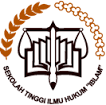 NAMA		: TRI EKO RIANTONPM		: 1207350112Diajukan KepadaPROGRAM STRATA SATU ILMU HUKUMSEKOLAH TINGGI ILMU HUKUM “IBLAM”JAKARTA, 2016